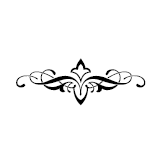 Najlepszemu  nauczycielowi wdzięczni uczniowie 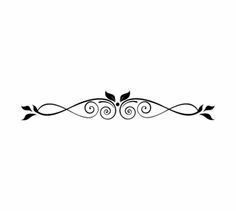  „Optimo praeceptori discipulorum  pietas” taki napis został umieszczony  na pomniku grobowym Jana Samuela Kaulfussa, co oznacza  najlepszemu  nauczycielowi wdzięczni uczniowie.  Kim był Johann Samuel Kaulfuss? Jak wyglądał? Dlaczego zachował się do dzisiaj jego pomnik w Szczecinku? 	
Jan Samuel Kaulfuss był ważną osobowością w dziedzinie rozwoju edukacji. W czasie, gdy nie było telefonów komórkowych, komputerów, czy też internetu,  rozwijał umiejętności uczniów na płaszczyźnie języka, literatury oraz historii. Kluczowymi pojęciami w jego rozprawach naukowych są: historia, literatura starożytna, filozofia, duch języka, obraz kraju i narodu polskiego, edukacja narodowa, kształcenie rozumu i serca, język niemiecki, literatura niemiecka, wychowanie, egzamin powszechny, język łaciński, metody nauczania itp. Te słowa klucze tworzą wizerunek jego bogatej wszechstronnej osobowości. Jak wyglądał? Niestety nie można odnaleźć jego zdjęcia lub portretu w dostępnej literaturze.
Pozostały jedynie jego publikacje, które znajdziemy w bibliotekach wielu krajów. Fakt pisania rozpraw naukowych po łacinie, w języku niemieckim oraz w języku polskim, świadczy o bogactwie intelektu, szerokim horyzoncie i różnorodnej perspektywie spojrzenia Jana Samuela Kaulfussa na zagadnienia z zakresu edukacji. W dzisiejszych  czasach mamy możliwość czytania jego publikacji w internecie oraz  poznania jego stylu pisania czy też metod nauczania.  	
 	Dlaczego zachował się do dzisiaj jego pomnik w Szczecinku? Jan Samuel Kaulfuss był filologiem klasycznym, doktorem filozofii, nauczycielem a przede wszystkim dyrektorem gimnazjum. Jego postać przypomina nam o ponadczasowym znaczeniu takich języków jak łacina czy greka, które znacząco wpłynęły na języki nowożytne. Kaulfuss zwracał uwagę zarówno na naukę jak i wychowanie,  poprzez wpajanie wartości kształtujących dobrych obywateli danego kraju. Niezależnie od tego, czy pracował w Poznaniu czy też później w Szczecinku pełnił misję społeczną i starał się wykonywać swoje obowiązki jak najlepiej, dzięki czemu wzrastał prestiż szkoły i miasta. Jego troska zarówno o uczniów polskich, niemieckich jak i  żydowskich zaowocowała głęboką ich wdzięcznością i pamięcią, której symbol w postaci pomnika nagrobnego Jana Samuela Kaulfussa możemy oglądać w Szczecinku do dzisiaj, mimo upływu czasu.	Jaka była jego historia? Pomnik nagrobny Jahanna Samuela Kaulfussa został ufundowany przez uczniów Gimnazjum im. Księżnej Jadwigi, którego dyrektorem był w latach 1824-1832. Uroczystości pogrzebowe odbyły się w  dniu 28 września 1832 roku na cmentarzu ewangelickim obok Kościoła Św. Mikołaja (dzisiaj znajduje się w tym miejscu Hosso)  i tam też został umiejscowiony postument. Likwidacja cmentarza spowodowała jego przeniesienie, najpierw w 1868 roku do szkolnego ogródka przy południowej ścianie budynku od strony ul. Piotra Skargi. Około roku 1913 pomnik zmienił znowu lokalizację, został ustawiony przy południowej elewacji nowego budynku szkoły nad Jeziorem Trzesiecko. W tym miejscu jest eksponowany do dzisiaj, na terenie I liceum Ogólnokształcącego im. Księżnej Elżbiety w Szczecinku. 	
Muzeum Okręgowe w Koszalinie odrestaurowało pomnik Johanna Samuela Kaulfussa w 1982 roku. Od 2013 roku podjęto działania na rzecz ponownej renowacji pomnika, która jest niezbędna, aby ten,  jeden z niewielu zabytków Szczecinka, nie uległ całkowitemu zniszczeniu. Jak wygląda i co symbolizuje? Pomnik został odlany z żeliwa i ustawiony na granitowej podstawie w formie kwadratu. Składa się z cokołu, trzonu jak też zwieńczenia. Na pomniku znajdują się inskrypcje w języku niemieckim,  zdobienia w formie ornamentów oraz rzeźba. 
Strona frontowa  pomnika zawiera  napis: „Hier ruhet in  Gott Johann Samuel Kaulfuss  geboren den 17. Februar 1780 gestorben den 25. September 1832”  (tłumaczenie: Tu spoczywa w Bogu Jan Samuel Kaulfuss urodzony 17 lutego 1780 zmarły 25 września 1832 roku), natomiast strona przeciwległa zawiera inny napis „Sein Gutes ging auf andere über” (tłum. Jego dobre czyny przeszły na innych) jak również ornamentową symetryczną dekorację w formie esownic, które łączą stylizowane liście i rozetki. 
Patrząc z jeszcze innej strony na pomnik dostrzegamy symetryczną kompozycję utworzoną z symboli chrześcijańskich: krzyża łacińskiego oraz kotwicy na tle skłębionych obłoków, poniżej dwie palmowe gałązki krzyżujące się na końcówkach ozdobione karbowaną wstęgą. Powyżej widzimy Oko Opatrzności wpisane w trójkąt glorii promienistej.
Trzon pomnika uwypukla wydatny zdobiony ornamentami gzyms, składający się z kimationu jońskiego oraz stylizowanych liści. Pomnik wieńczy ozdobna urna w postaci amfory – wazy, na której znajduje się płaski relief z kimationem jońskim. Waza pokryta jest zdobionymi motywami palmet. 	
Optimo praeceptori discipulorum  pietas – niech przypomina wszystkim, że każdy z nas zawdzięcza wiele osobom, które  nauczyły nas  czegoś dobrego.
 Tekst zredagowała  Daria StecBibliografia•J. Dudź: Jan Samuel Kaulfuss, dyrektor gimnazjów w Poznaniu i Szczecinku. Koszalińskie Zeszyty Muzealne 16 (1986), S. 101–112.•R.Sekulski: J.S. Kaulfuss w dziejach nauczania języka polskiego, "Sprawozdanie PAU" 1947 nr 8, s. 338-340 i odb.•J. Petr: Kto był autorem rozprawy O pięknościach języka polskiego... z r. 1820?, "Język Polski" 1954 zeszyt 3•A. Głowacka: "Polski słownik biograficzny t. 12 (1966).•M. Gwizdała-Czekałowska: „Jan Samuel Kaulfuss – filolog i pedagog” 2005 wydanie okolicznościowe Ogólniak nr 3  •M. Kounty-Giedrys: „Ekspertyza konserwatorska dotycząca pomnika nagrobnego Johanna Samuela Kaulfussa znajdującego się na terenie I Liceum Ogólnokształcącego im. Księżnej Elżbiety w Szczecinku”, Szczecin 2015•H. Rieck: ”Denk mal über’s Denkmal nach!“, wydanie okolicznościowe „700 Jahre/Lat Neustettin/Szczecinek, Heimatkreisausschuss Neustettin, 2010 